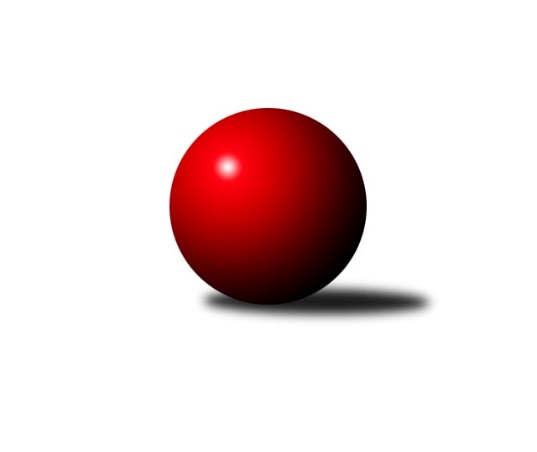 Č.11Ročník 2021/2022	27.2.2022Nejlepšího výkonu v tomto kole: 1311 dosáhlo družstvo: TJ Sokol Nové Hrady Jihočeský KP DOROST 2021/2022Výsledky 11. kolaSouhrnný přehled výsledků:TJ Jiskra Nová Bystřice	- Vltavan Loučovice A	2:0	1214:1142		27.2.TJ Lokomotiva Č. Velenice	- TJ Sokol Nové Hrady 	0:2	1253:1311		27.2.KK Lokomotiva Tábor	- TJ Dynamo České Budějovice 	2:0	1248:1118		27.2.TJ Sokol Soběnov A	- TJ Spartak Trhové Sviny 	2:0	1089:1024		27.2.Tabulka družstev:	1.	TJ Sokol Soběnov A	11	9	0	2	18 : 4 	 	 1182	18	2.	TJ Sokol Nové Hrady	11	9	0	2	18 : 4 	 	 1177	18	3.	TJ Jiskra Nová Bystřice	11	9	0	2	18 : 4 	 	 1163	18	4.	Vltavan Loučovice A	11	4	0	7	8 : 14 	 	 1116	8	5.	KK Lokomotiva Tábor	10	3	0	7	6 : 14 	 	 1113	6	6.	TJ Lokomotiva Č. Velenice	10	3	0	7	6 : 14 	 	 1088	6	7.	TJ Dynamo České Budějovice	11	3	0	8	6 : 16 	 	 1066	6	8.	TJ Spartak Trhové Sviny	11	3	0	8	6 : 16 	 	 1063	6Podrobné výsledky kola:	 TJ Jiskra Nová Bystřice	1214	2:0	1142	Vltavan Loučovice A	Jan Mol	 	 200 	 212 		412 	  	 418 	 	197 	 221		Jaroslav Štich	Matěj Budoš	 	 193 	 226 		419 	  	 341 	 	173 	 168		Lukáš Rolník	Matyáš Krmela	 	 168 	 215 		383 	  	 368 	 	195 	 173		Ondřej Levai	nikdo nenastoupil	 	 0 	 0 		0 	  	 356 	 	171 	 185		Daniela Suchánkovározhodčí: Martin PýchaNejlepší výkon utkání: 419 - Matěj Budoš	 TJ Lokomotiva Č. Velenice	1253	0:2	1311	TJ Sokol Nové Hrady 	Anna Hartlová	 	 190 	 195 		385 	  	 447 	 	220 	 227		Pavel Fritz	Eliška Rysová	 	 210 	 225 		435 	  	 413 	 	208 	 205		Adam Hanousek	Victorie Beníschková	 	 203 	 230 		433 	  	 360 	 	169 	 191		Eliška Brychtová	Adéla Dörfelová	 	 192 	 190 		382 	  	 451 	 	218 	 233		Tomáš Balkorozhodčí: Petr KoželuhNejlepší výkon utkání: 451 - Tomáš Balko	 KK Lokomotiva Tábor	1248	2:0	1118	TJ Dynamo České Budějovice 	Viktorie Lojdová	 	 213 	 200 		413 	  	 360 	 	177 	 183		Vít Malík	Vojtěch Polák	 	 199 	 200 		399 	  	 344 	 	178 	 166		Filip Rojdl	Barbora Dvořáková	 	 173 	 138 		311 	  	 414 	 	235 	 179		Kristýna Nováková	Marie Myslivcová	 	 207 	 229 		436 	  	 0 	 	0 	 0		nikdo nenastoupilrozhodčí: Zdeněk OndřejNejlepší výkon utkání: 436 - Marie Myslivcová	 TJ Sokol Soběnov A	1089	2:0	1024	TJ Spartak Trhové Sviny 	Petr Šedivý	 	 186 	 162 		348 	  	 276 	 	150 	 126		Eliška Klímová	Jakub Sysel	 	 195 	 213 		408 	  	 406 	 	204 	 202		Nikola Kroupová	Dominik Smoleň	 	 175 	 158 		333 	  	 342 	 	185 	 157		František Polákrozhodčí: Josef SyselNejlepší výkon utkání: 408 - Jakub SyselPořadí jednotlivců:	jméno hráče	družstvo	celkem	plné	dorážka	chyby	poměr kuž.	Maximum	1.	Tomáš Balko 	TJ Sokol Nové Hrady 	422.20	293.9	128.3	6.9	7/7	(451)	2.	Ondřej Sysel 	TJ Sokol Soběnov A	412.00	285.9	126.1	6.9	6/7	(448)	3.	Marie Myslivcová 	KK Lokomotiva Tábor	407.37	287.0	120.3	10.1	6/6	(467)	4.	Tomáš Suchánek 	Vltavan Loučovice A	405.53	283.9	121.7	7.8	5/7	(459)	5.	Matěj Budoš 	TJ Jiskra Nová Bystřice	402.83	279.5	123.4	9.1	6/6	(440)	6.	Nikola Kroupová 	TJ Spartak Trhové Sviny 	399.43	290.7	108.8	10.8	7/7	(448)	7.	Jan Mol 	TJ Jiskra Nová Bystřice	397.53	281.5	116.0	10.2	6/6	(469)	8.	Adam Hanousek 	TJ Sokol Nové Hrady 	395.20	278.6	116.6	10.8	6/7	(417)	9.	Jaroslav Štich 	Vltavan Loučovice A	385.25	271.1	114.2	10.7	7/7	(418)	10.	Patrik Fink 	TJ Sokol Soběnov A	384.46	268.8	115.7	12.5	6/7	(446)	11.	Vojtěch Polák 	KK Lokomotiva Tábor	381.77	266.0	115.8	11.1	6/6	(419)	12.	Pavel Fritz 	TJ Sokol Nové Hrady 	374.03	276.6	97.4	15.4	7/7	(447)	13.	Victorie Beníschková 	TJ Lokomotiva Č. Velenice	371.44	267.0	104.4	14.8	5/5	(433)	14.	Nela Koptová 	TJ Spartak Trhové Sviny 	369.93	262.7	107.3	13.6	6/7	(403)	15.	Eliška Rysová 	TJ Lokomotiva Č. Velenice	365.79	270.2	95.6	15.0	4/5	(435)	16.	Matyáš Krmela 	TJ Jiskra Nová Bystřice	359.72	263.3	96.5	15.7	6/6	(406)	17.	Ondřej Levai 	Vltavan Loučovice A	356.07	258.8	97.3	14.2	5/7	(382)	18.	Dominik Smoleň 	TJ Sokol Soběnov A	349.51	256.8	92.7	14.9	7/7	(379)	19.	Vít Malík 	TJ Dynamo České Budějovice 	348.75	255.6	93.2	18.0	5/6	(419)	20.	Daniela Suchánková 	Vltavan Loučovice A	335.13	249.5	85.7	14.5	6/7	(375)	21.	Adéla Dörfelová 	TJ Lokomotiva Č. Velenice	332.92	247.2	85.7	16.9	5/5	(384)	22.	Filip Rojdl 	TJ Dynamo České Budějovice 	325.78	247.0	78.8	21.9	6/6	(350)	23.	Filip Sýkora 	TJ Dynamo České Budějovice 	319.87	235.6	84.3	22.5	5/6	(371)	24.	Eliška Brychtová 	TJ Sokol Nové Hrady 	317.74	234.3	83.4	20.6	7/7	(360)	25.	Viktorie Lojdová 	KK Lokomotiva Tábor	308.16	230.0	78.2	22.4	5/6	(413)	26.	Eliška Klímová 	TJ Spartak Trhové Sviny 	303.40	227.2	76.2	21.8	5/7	(341)	27.	František Polák 	TJ Spartak Trhové Sviny 	293.44	218.3	75.2	22.1	6/7	(342)		Leona Havlová 	TJ Lokomotiva Č. Velenice	427.00	295.0	132.0	12.0	1/5	(427)		Vít Šebestík 	TJ Dynamo České Budějovice 	416.33	286.0	130.3	9.1	3/6	(456)		Jakub Sysel 	TJ Sokol Soběnov A	412.85	281.3	131.6	9.4	4/7	(463)		Viktor Stuchlík 	KK Lokomotiva Tábor	400.00	287.0	113.0	12.0	1/6	(400)		Karolína Šedivá 	TJ Lokomotiva Č. Velenice	392.67	277.2	115.5	12.5	2/5	(408)		Kristýna Nováková 	TJ Dynamo České Budějovice 	390.83	273.5	117.3	11.5	3/6	(414)		Martin Klíma 	TJ Spartak Trhové Sviny 	373.00	276.0	97.0	15.0	1/7	(373)		Petr Šedivý 	TJ Sokol Soběnov A	370.25	264.3	106.0	15.3	4/7	(396)		Anna Hartlová 	TJ Lokomotiva Č. Velenice	359.25	268.4	90.9	17.5	2/5	(395)		Lukáš Rolník 	Vltavan Loučovice A	358.33	259.3	99.0	16.0	3/7	(381)		Nela Havlová 	TJ Jiskra Nová Bystřice	319.22	237.1	82.1	18.1	3/6	(337)		Barbora Dvořáková 	KK Lokomotiva Tábor	311.00	238.0	73.0	28.0	1/6	(311)		Marek Mihala 	TJ Lokomotiva Č. Velenice	306.00	226.0	80.0	22.0	1/5	(306)		Julie Kortusová 	KK Lokomotiva Tábor	282.00	206.0	76.0	27.0	1/6	(282)		Tereza Gondeková 	Vltavan Loučovice A	225.56	170.8	54.8	26.6	3/7	(276)		Pavlína Pešadíková 	Vltavan Loučovice A	221.00	171.0	50.0	43.0	1/7	(221)Sportovně technické informace:Starty náhradníků:registrační číslo	jméno a příjmení 	datum startu 	družstvo	číslo startu26653	Ondřej Levai	27.02.2022	Vltavan Loučovice A	3x25831	Filip Rojdl	27.02.2022	TJ Dynamo České Budějovice 	4x25533	Eliška Klímová	27.02.2022	TJ Spartak Trhové Sviny 	4x25417	Vít Malík	27.02.2022	TJ Dynamo České Budějovice 	2x
Hráči dopsaní na soupisku:registrační číslo	jméno a příjmení 	datum startu 	družstvo	26806	Barbora Dvořáková	27.02.2022	KK Lokomotiva Tábor	Program dalšího kola:12. kolo13.3.2022	ne	10:00	Vltavan Loučovice A - KK Lokomotiva Tábor	13.3.2022	ne	10:00	TJ Sokol Nové Hrady  - TJ Sokol Soběnov A	13.3.2022	ne	10:00	TJ Spartak Trhové Sviny  - TJ Jiskra Nová Bystřice	13.3.2022	ne	10:00	TJ Dynamo České Budějovice  - TJ Lokomotiva Č. Velenice	Nejlepší šestka kola - absolutněNejlepší šestka kola - absolutněNejlepší šestka kola - absolutněNejlepší šestka kola - absolutněNejlepší šestka kola - dle průměru kuželenNejlepší šestka kola - dle průměru kuželenNejlepší šestka kola - dle průměru kuželenNejlepší šestka kola - dle průměru kuželenNejlepší šestka kola - dle průměru kuželenPočetJménoNázev týmuVýkonPočetJménoNázev týmuPrůměr (%)Výkon8xTomáš BalkoNové Hrady A45110xTomáš BalkoNové Hrady A114.894513xPavel FritzNové Hrady A4473xPavel FritzNové Hrady A113.874478xMarie MyslivcováTábor4366xMarie MyslivcováTábor112.454364xEliška RysováČ. Velenice4353xJakub SyselSoběnov A111.154082xVictorie BeníschkováČ. Velenice4333xEliška RysováČ. Velenice110.814356xMatěj BudošNová Bystřice4195xNikola KroupováSp. T.Sviny 110.61406